April 5 -6, 2018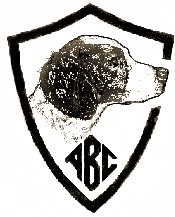 Hosted by the Minnesota & Iowa Brittany ClubsDear Futurity Participant:Enclosed please find the Central Section Entry Form(s) for your 2018 eligible futurity dog (s).  This entry blank is being sent to you because of your 2016 breeder’s nomination and your final forfeit payment paid in 2017.When completing your entry form, PLEASE PRINT CLEARLY. Send your entry form and check payable to the “American Brittany Club” directly to the Section Secretary:DIANE HEDSTROM3433 105th AVECLEAR LAKE, MN 55319(320) 743-2911EMAIL: bantam@earthlink.net	CLOSING DATE:  	MARCH 22, 2018 at 7:00 PM (CST)	DRAWING DATE:  	MARCH 24, 2018 at 7:00 PM (CST)DO NOT SEND ENTRIES TO ME as that will only slow the entry process.For those dogs eligible for the field, you must now make the determination whether to enter the All Age or Gun Dog stakes.  You may not enter both.  Performance standards for the field are on this premium. ENTRY FORMS AND PAYMENT ARE EXPECTED PRIOR TO THE CLOSE OF THIS EVENT. Prize money will be paid to both the breeder and owner of record as identified on this entry blank.  If you have sold your futurity nominated dog since paying the final forfeit last year, please pass this form on to the new owner.Information from the Minnesota and Iowa Brittany Clubs is also enclosed. Note directions & lodging info are also on this premium.Good luck in the upcoming competition.Sincerely,Linda LangfordABC Futurity Secretary(205) 790-2133ORDER OF EVENTS AND JUDGESThursday April 5, 2018	Futurity Field All Age Event	Union County Bird Dog Ranch 	Thayer, IA  50830	Starts no earlier than 8:00 AM (CST)	Judges: Dave Carlson, Laura Miller 	Futurity Field Gun Dog Event 	Union County Bird Dog Ranch 	Thayer, IA  50830	To Follow Futurity Field All Age Event	Judges: Ken Windom, Chuck BurginFriday, April 6, 2018	Futurity Show Event	Union County Bird Dog Ranch 	Thayer, IA  50830		Starts at 5:30 PM (CST)	Judge: Amy GauDIRECTIONS TO THE TRIAL GROUNDS & SHOW SITE:From Interstate 35 N or S: Take Exit 33 at Osceola and turn left (west) onto US Hwy 34. Proceed approximately 16 miles to Thayer. Turn south on county Hwy P-64. Proceed 2 miles to 210th St (gravel road). Turn right (west) and go approximately   1-1/4 mile. The field trial grounds will be on your right.From Interstate 80 W: Take Exit 86 and turn south onto State Hwy 25 to Creston. In Creston, turn left (east) at intersection with US Hwy 34 and proceed approximately 17 miles to Thayer. Follow directions given above.For Interactive map, use CTRL-Click to activate map from a Word or PDF document: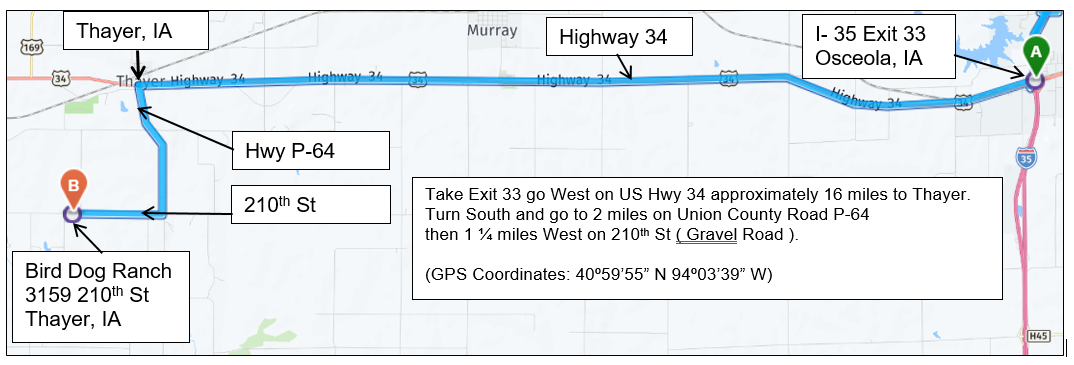 https://goo.gl/maps/T4BNEpZdgpH2Other Events at Thayer: Premiums for events sponsored by the Minnesota and Iowa Brittany Clubs are/will be available on our website, ABC website: www.theamericanbrittanyclub.org/ClubPremiums/, and the Spring Calendar www.theamericanbrittanyclub.org/Calendar/2018Spring.htmPlease consider attending the Iowa Brittany Club Field trial at the same location April 6-12, and the Iowa Specialty Show on April 6 (immediately following the ABC Central Futurity show event).  The one-hour Ed Powell Memorial GOLGD/Iowa Brittany Shooting Dog Championship follows the weekend field trial. Hope to see you at one or more of these events.NEARBY LODGING:The Minnesota and Iowa Brittany Clubs have reserved a block of pet friendly rooms at LAKESIDE HOTEL & CASINO777 Casino Drive, Osceola, Iowa, (641) 342-9511 or toll free (877) 477-5253(West of I-35), Pet friendly under 50 lbs w/$28.00 flat non-refundable deposit per stay; no more than 2-3 pets.  Military, AAA and Player’s Card discounts available.Special Rates available until March 21st or until filled:$68 – Wednesday and Thursday (total $87.92 a night which includes all taxes and fees other than the pet fee)$88 – Friday and Saturday (total $110.32 with taxes and fees)There is a one-time pet fee of $28.  Tell them you are with the American Brittany Club for those rates. ADDITIONAL HOTELSPet policies are subject to change; you are responsible for verifying all rates when making your motel reservations.AMERICA’S BEST VALUE INN, 1520 Jeffrey’s Drive, Osceola, Iowa (641) 342-2123 (East of I-35 on Hwy 34) Pet friendly.   AMERICINN LODGE & SUITES, 111 Ariel Circle, Osceola, Iowa, (641) 342-9400 (West of I-35 on Hwy 34) Pet friendly (dogs only) w/$25.00 deposit, and $50.00 credit card authorization for potential damage ($50.00 not charged if no damages at end of stay); 3 dogs maximum.  SUPER 8, 720 Warren Avenue, Osceola, Iowa (641) 342-6594 (East of I-35 on Hwy 34). Pet friendly at $10.00/night per pet to cap of $20.00/stay if staying 2 or more nights; 3 dog maximum. Motel totally remodeled with new furniture, carpet, bedding, and electronics.QUALITY INN, 710 Warren Avenue, Osceola, Iowa, (641) 342-6666 (East of I-35 on Hwy 34)   Pet friendly (limited rooms) at $10.00/night per pet and maximum of 2 pets per room. SUPER 8, 720 South Sumner Avenue, Creston, Iowa, (641) 782-6541 Pet friendly at $15/night per pet; maximum 4 dogs per room. SUPER 8, 1312 Cedar Bridge Road, Winterset, Iowa, (515) 462-4888	 Pet friendly under 25 lbs w/$10.00 per pet per stay.CAMPING:  Primitive camping on the grounds.  Electrical hookups are available at Thayer Lake Park, approximately 1-1/2 miles northwest of the grounds.BITCHES IN HEAT: Must be declared before the start of judging and will be dropped to the bottom of the running order and either paired with a bitch or run as a bye dog if no open brace exists.  If necessary, the Gun Dog will run on a 2nd course.FOOD:	Lunches will be available on the grounds for a nominal fee.HORSES: 	No horses will be provided by the club.VETERNARIAN SERVICESOsceola Veterinarian Services		Creston Veterinary Clinic		1030 North Main Street			509 West Townline StreetOsceola, Iowa 50213			Creston, Iowa 50801Small Animal: 641-342-2150		641-782-2224 On CallLarge Animal: 641-342-2159TROPHY DONATIONS Donations are accepted and greatly appreciated towards the 2018Futurity Trophy Fund. Contact Linda Langford – ABC Futurity Secretary at lalangford@hotmail.com or (205) 790-2133 for more information.   You can donate online at: www.theamericanbrittanyclub.org/FuturityTrophyDonation.htmlCATALOG ADSAds are being accepted for the catalog. Ads must be camera ready. Please contact Event Secretary: Diane Hedstrom for more information.   Ad Deadline is March 22, 2018Questions or needing any additional information, please don’t hesitate to contact us.Section Manager: Roger Stowell; (515) 979-4733; Email: rogstowell@aol.comSection Secretary: Diane Hedstrom; (320) 743-2911; Email: bantam@earthlink.netCheck out our Web Pages:http://www.minnesotabrittanyclub.org/http://www.iowabrittanyclub.com/The ABC Futurities, Field and Show are run under the rules of the American Brittany Club Futurity Program and shall be judged on the Standard of Performance adopted by the ABC Board of Directors.THE JUDGING OF THE ABC FIELD FUTURITYABC Futurity Field stakes (All-Age and Gun Dog) are run under the rules of the American Brittany Club Futurity Program and sanctioned by the American Field. There should be four money placements awarded in each stake.  Braces should be 30 minutes, and it is at the judges’ discretion if a second series or callbacks are needed.  Placements should be awarded to the “Best Dogs” in the stake.  Finding birds on the course should be a primary objective, however as these field events are conducted under rules of the ABC Futurity, a placement without bird work on the course is permissible. The five minute out of judgment rule does not necessarily apply, and the judges are so advised. The decisions of the judges shall be final in all matters relating to the field trial performance of all the dogs.ALL- AGE (Optional Horseback)
All-Age futurity dogs shall be judged as to their potential for developing into Champion All Age Brittanys. The All-Age dog is a free spirit and fills up all the available country (plus a little more) in a bold and sometimes reckless manner, yet ultimately acknowledges the control exerted by his handler and courses to the front in such a pattern as to maintain periodic suitable contact with the handler. The judges should examine the total performance of the dog with range being kept foremost in mind. Range is the essential ingredient of an All-Age dog and it should take precedence over and not be compromised for a shorter performance no matter how immaculate the bird work of the latter. The dog must respond to the handler but shall not be penalized for being more independent than an adult dog. A dog that handles at the extreme edges of the course shall be preferred over one that needs a scout to keep him on course, but both shall be preferred over a dog that does not have sufficient range for an All-Age dog. The All-Age dog shall hunt the forward limits of the course with intelligence, eagerness, and desire with the obvious intention of finding birds. When birds are located, the dog should point birds staunchly and with style. No extra credit shall be given for steadiness to wing and shot, but they shall be judged for their intelligence in finding and pointing birds in an unfinished All-Age manner.
GUN DOG (Foot Handled Only/Scout Optional Horseback)
Gun Dog futurity dogs shall be judged as to their potential for developing into Champion Gun Dog Brittanys. They shall exhibit a keen desire to hunt, a bold attractive style, intelligence in seeking objectives, eagerness and desire with the obvious intention of finding birds.   When birds are located, the dog should point birds staunchly and with style. No extra credit shall be given for steadiness to wing and shot, but they shall be judged for their intelligence and consistency of application in finding and pointing birds in an unfinished Gun Dog manner, indicating their future potential as a high class Gun Dog.   Throughout the brace, a Gun Dog must adjust his pace and range to prevailing cover conditions.  When the cover is heavy and tight, he will naturally hunt closer.   When the cover "opens up" he should naturally adjust to the opportunity to hunt more distant, inviting objectives that may be productive.   Natural adaptability is the mark of a superb bird dog, and excessive calling or hacking by the handler to accomplish satisfactory ranging - either closer or wider - is detracting from the dog's performance. The dog must cover adequate ground but should never range out of sight for a length of time that would detract from its usefulness as a class Gun Dog. THE JUDGING OF THE ABC SHOW FUTURITYShow classes shall be divided by sex, and there are three groups of classes: Senior (dogs whelped January - April), Intermediate (dogs whelped May - August), and Junior (dogs whelped September - December). There are 6 money placements awarded at the Futurity Show. The top 3 males and top 3 females are awarded First Money, Second Money, and Third Money in that order. First Money Male and First Money Female then compete for Best in Futurity and Best of Opposite Sex in Futurity. Equal consideration is to be given to each of the classes regarding money placements, and then for Best in Futurity and Best of Opposite in Futurity realizing that the more youthful dogs will be less mature, and provided those points of immaturity are normal and appropriate for the breed at that time in development, they should not be penalized. Judges are not to anticipate what the dogs will look like in the future. Instead they are asked to judge the Futurity to the best of their ability, following the current published American Brittany breed standard, EXCEPT no dogs are to be measured at the Futurity Show. The judge should be instructed not to penalize dogs for being in field condition as many of the entries are entered in both the field and the show events. The decision of the judge is final in all matters pertaining to the show procedure and presentation of all dogs.ABC FUTURITY DUAL RDThe dual futurity winner in each section will receive 5% of the gross purse for that section, divided 2/3 to the owner and 1/3 to the breeder.  For a dog to be eligible for a sectional futurity Dual Dog Award, points must be won in both the show and the field futurity events, by defeating dogs. The point schedule is set by the ABC Board of Directors and found in the ABC Policy Book. 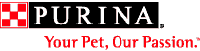 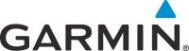 Club: American Brittany Club Club: American Brittany Club Club: American Brittany Club Club: American Brittany Club Event #:2016/2018 Central FuturityEvent #:2016/2018 Central FuturityEvent #:2016/2018 Central FuturityEvent #:2016/2018 Central FuturityEvent #:2016/2018 Central FuturityEvent #:2016/2018 Central FuturityEvent #:2016/2018 Central FuturityLocation: Show: Union County RanchThayer, IowaField:  Union County Ranch Thayer, IowaLocation: Show: Union County RanchThayer, IowaField:  Union County Ranch Thayer, IowaLocation: Show: Union County RanchThayer, IowaField:  Union County Ranch Thayer, IowaLocation: Show: Union County RanchThayer, IowaField:  Union County Ranch Thayer, IowaDate(s):April 5-6, 2018Date(s):April 5-6, 2018Date(s):April 5-6, 2018Date(s):April 5-6, 2018Date(s):April 5-6, 2018Date(s):April 5-6, 2018Event type:
Central FuturityEnter in Field Futurity $60.00(NOTE: Select only ONE option):All-Age      Gun DogEnter in Field Futurity $60.00(NOTE: Select only ONE option):All-Age      Gun DogEnter in Field Futurity $60.00(NOTE: Select only ONE option):All-Age      Gun DogEnter in Field Futurity $60.00(NOTE: Select only ONE option):All-Age      Gun DogEnter in Field Futurity $60.00(NOTE: Select only ONE option):All-Age      Gun DogEnter in Field Futurity $60.00(NOTE: Select only ONE option):All-Age      Gun DogEnter in Field Futurity $60.00(NOTE: Select only ONE option):All-Age      Gun DogEnter in Show Futurity $40.00:ShowEnter in Show Futurity $40.00:ShowEnter in Show Futurity $40.00:ShowEnter in Show Futurity $40.00:Show # OTHER # OTHERFDSB #FDSB #FDSB #FDSB #FDSB #FDSB #FDSB #I enclose entry fees in the amount of:I enclose entry fees in the amount of:Full Name of Dog:Full Name of Dog:Full Name of Dog:Full Name of Dog:Full Name of Dog:Full Name of Dog:Full Name of Dog:Full Name of Dog:Full Name of Dog:Full Name of Dog:Full Name of Dog:Call Name:Date of Birth:Date of Birth:Sex:Sex:Sex:Color:Color:  (optional)  (optional)  (optional)Sire:Sire:Sire:Sire:Sire:Sire:Sire:Sire:Sire:Sire:Sire:Dam:Dam:Dam:Dam:Dam:Dam:Dam:Dam:Dam:Dam:Dam:Name of Breeder (s):Name of Breeder (s):Name of Breeder (s):Name of Breeder (s):Name of Breeder (s):Name of Breeder (s):Name of Breeder (s):Name of Breeder (s):Name of Breeder (s):Name of Breeder (s):Name of Breeder (s):Field Handler (if applicable)Field Handler (if applicable)Field Handler (if applicable)Field Handler (if applicable)Field Handler (if applicable)Field Handler (if applicable)Field Handler (if applicable)Field Handler (if applicable)Field Handler (if applicable)Field Handler (if applicable)Field Handler (if applicable)Show Handler (if applicable)Show Handler (if applicable)Show Handler (if applicable)Show Handler (if applicable)Show Handler (if applicable)Show Handler (if applicable)Show Handler (if applicable)Show Handler (if applicable)Show Handler (if applicable)Show Handler (if applicable)Show Handler (if applicable)Actual Owner(s):Actual Owner(s):Actual Owner(s):Actual Owner(s):Actual Owner(s):Actual Owner(s):Actual Owner(s):Actual Owner(s):Actual Owner(s):Actual Owner(s):Actual Owner(s):Owner’s Address:Owner’s Address:Owner’s Address:Owner’s Address:Owner’s Address:Owner’s Address:Owner’s Address:Owner’s Address:Owner’s Address:Owner’s Address:Owner’s Address:City:City:City:City:City:State:State:State:State:Zip:Zip:Signature of owner or his agent duly authorized to make this entry:Signature of owner or his agent duly authorized to make this entry:Signature of owner or his agent duly authorized to make this entry:Signature of owner or his agent duly authorized to make this entry:Signature of owner or his agent duly authorized to make this entry:Signature of owner or his agent duly authorized to make this entry:Signature of owner or his agent duly authorized to make this entry:Signature of owner or his agent duly authorized to make this entry:Signature of owner or his agent duly authorized to make this entry:Signature of owner or his agent duly authorized to make this entry:Signature of owner or his agent duly authorized to make this entry:Telephone:Telephone:Telephone:Telephone:Telephone:Telephone:Telephone:Telephone:Telephone:Telephone:Telephone:Email address:Email address:Email address:Email address:Email address:Email address:Email address:Email address:Email address:Email address:Email address: